        КАРАР                                №14                ПОСТАНОВЛЕНИЕ   07 июль 2021й.                                                    07 июля 2021г.О внесении изменений в  постановление администрации  сельского поселения Ижбердинский  сельсовет муниципального района Кугарчинский район от 26 апреля 2016 года № 10 «Порядок размещения сведений о доходах, расходах об имуществе и обязательствах имущественного характера муниципальных служащих  и членов их семей на официальном интернет-сайте администрации сельского поселения Ижбердинский сельсовет и предоставления этих сведений средствам массовой информации для опубликования»       Рассмотрев протест прокуратуры Кугарчинского района  № 39 д от  30.06.2021г.  на постановление  от 26 апреля 2016 года № 10 «Порядок размещения сведений о доходах, расходах об имуществе и обязательствах имущественного характера муниципальных служащих  и членов их семей на официальном интернет-сайте администрации сельского поселения Ижбердинский сельсовет и предоставления этих сведений средствам массовой информации для опубликования» в соответствии Указом Президента РФ от 10.02.2020 №778 « О мерах  по реализации отдельных положений Федерального закона «О цифровых финансовых активах», с Федеральным законом от 16 июля 20007 г. № 453з «О муниципальной службе в Республике Башкортостан», с Федеральным законом от 18.03.2005 №162-з «О местном самоуправлении в Республике Башкортостан»   Администрация сельского поселения Ижбердинский сельсовет муниципального района Кугарчинский район Республики Башкортостан п о с т а н о в л я е т:      1. Внести в постановление администрации  сельского поселения  Ижбердинский сельсовет муниципального района Кугарчинский район от 26 апреля 2016 года № 10 «Порядок размещения сведений о доходах, расходах об имуществе и обязательствах имущественного характера муниципальных служащих  и членов их семей на официальном интернет-сайте администрации сельского поселения Ижбердинский сельсовет и предоставления этих сведений средствам массовой информации для опубликования» следующие изменения:
      1.2. Пункт  2 изложить в следующей редакции:     На официальном сайте размещаются и средствам массовой информации предоставляются для опубликования следующие сведения о доходах, расходах, об имуществе и обязательствах имущественного характера:а) перечень объектов недвижимого имущества, принадлежащих муниципальному служащему,  его супруге (супругу) и несовершеннолетним детям на праве собственности или находящихся в их пользовании, с указанием вида, площади и страны расположения каждого из них;б) перечень транспортных средств, с указанием вида и марки, принадлежащих на праве собственности муниципальному служащему, его супруге (супругу) и несовершеннолетним детям;в) декларированный годовой доход муниципального служащего, его супруги (супруга) и несовершеннолетних детей.г) сведения об источниках получения средств, за счет которых совершена сделка по приобретению земельного участка, другого объекта недвижимого имущества, транспортного средства, ценных бумаг, акций (долей участия, паев в уставных (складочных) капиталах организаций), если сумма сделки превышает общий доход муниципального служащего и его супруги (супруга) за три последних года, предшествующих совершению сделки. д) сведения об источниках получения средств за счет которых совершены сделки по приобретению в том числе цифровых финансовых активов, цифровой валюты.	
        2. Обнародовать настоящее постановление в установленном порядке и разместить на официальном сайте сельского поселения в  сети Интернет.        3. Контроль за исполнением настоящего постановления оставляю за собой.
Глава сельского поселения Ижбердинский сельсовет:                                     Н.Б.ИбрагимовБАШҠОРТОСТАН РЕСПУБЛИКАҺЫКҮГӘРСЕН РАЙОНЫ МУНИЦИПАЛЬ РАЙОНЫНЫҢ ИШБИРҘЕ АУЫЛ СОВЕТЫ   АУЫЛ БИЛӘМӘҺЕ хакимиәте 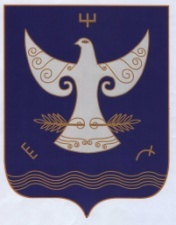         РЕСПУБЛИКА БАШКОРТОСТАН    АДМИНИСТРАЦИЯ  СЕЛЬСКОГО ПОСЕЛЕНИЯ ИЖБЕРДИНСКИЙ СЕЛЬСОВЕТ        МУНИЦИПАЛЬНОГО РАЙОНА              КУГАРЧИНСКИЙ РАЙОН        453344  Сапыҡ ауылы,  Үҙәк урам, 1Б        РЕСПУБЛИКА БАШКОРТОСТАН    АДМИНИСТРАЦИЯ  СЕЛЬСКОГО ПОСЕЛЕНИЯ ИЖБЕРДИНСКИЙ СЕЛЬСОВЕТ        МУНИЦИПАЛЬНОГО РАЙОНА              КУГАРЧИНСКИЙ РАЙОН        453344  Сапыҡ ауылы,  Үҙәк урам, 1Б    453344  д.Сапыково, ул.Центральная, 1Б 